Kirjaudu palveluun osoitteessa https://goteborggsk.ist.se/goteborggsk/
Klikkaa Min sida (Oma sivuni) ja sen jälkeen Mina placeringar (Paikkani).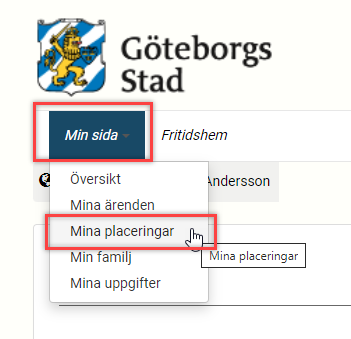 Klikkaa Ändra (Muuta).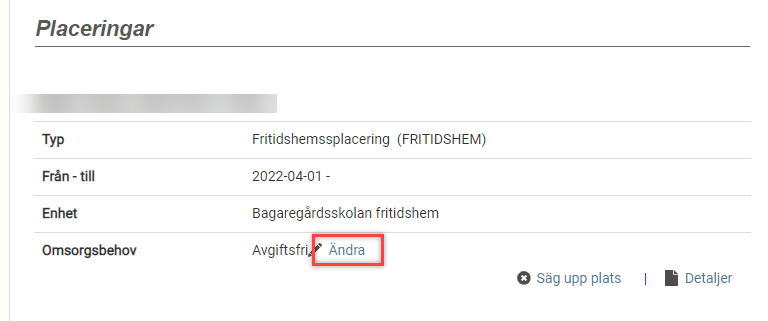 Ilmoita päivämäärä, josta alkaen muutoksen tulee olla voimassa, ja uusi taksakategoria. Klikkaa sen jälkeen Skicka (Lähetä).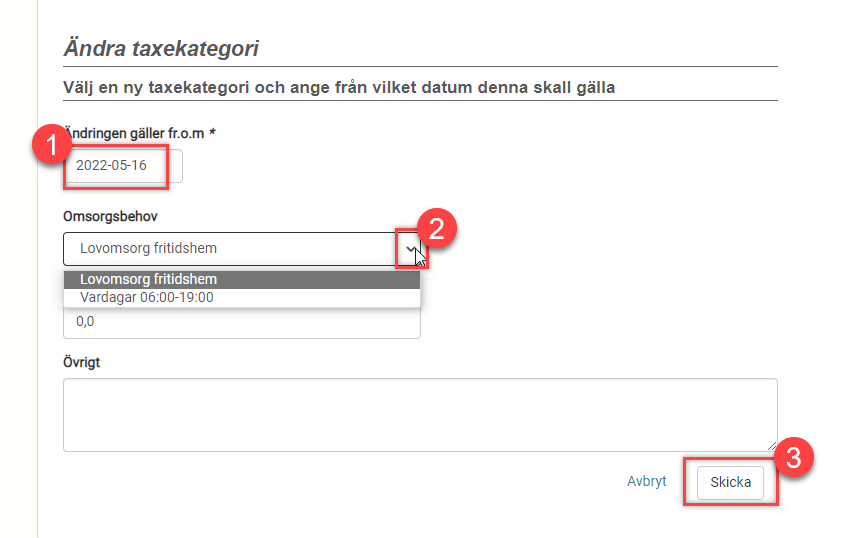 